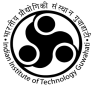 INDIAN INSTITUTE OF TECHNOLOGY GUWAHATIGuwahati – 781039, AssamPhone : 0361 – 2582064Fax : 0361 - 2692771NOTICE INVITING TENDERNO:   IITG/IPM/NIT/R/2022-23/35 Dated: 09.02.2023Tenders for the following works are invited through online- “Annual Maintenance Contract Services for plumbing and other building and electrical services  for SECTOR- 1,2,3,4 &5 (both Civil and Electrical) of the campus”.Interested parties may visit the following link for the details- www.tenderwizard.com/IITGAny further clarification including corrigendum, amendments, time extension etc. for the above tender will be posted in the website only.NOTICE INVITING TENDERNO:   IITG/IPM/NIT/R/2022-23/35 Dated: 09.02.2023Tenders for the following works are invited through online- “Annual Maintenance Contract Services for plumbing and other building and electrical services  for SECTOR- 1,2,3,4 &5 (both Civil and Electrical) of the campus”.Interested parties may visit the following link for the details- www.tenderwizard.com/IITGAny further clarification including corrigendum, amendments, time extension etc. for the above tender will be posted in the website only.